                      НАЦИОНАЛЬНЫЙ ИССЛЕДОВАТЕЛЬСКИЙ 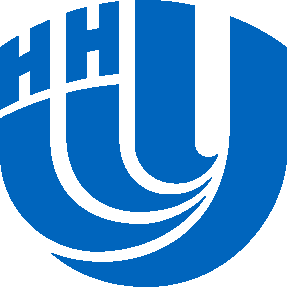 НИЖЕГОРОДСКИЙ ГОСУДАРСТВЕННЫЙ УНИВЕРСИТЕТим. Н.И.Лобачевского                                     ЛИЧНЫЙ ЛИСТОК                            слушателя факультета повышения квалификации                                 и профессиональной переподготовки ННГУПодпись_________________________   Дата__________________________Заполняется деканатомФамилия, имя, отчествоДата рожденияОбразованиеУчебное заведение, год окончанияМесто работы, факультет, КафедраДолжность, степень Стаж работыДомашний почтовый адрес,домашний телефон,сотовый телефон,электронная почтаПрограмма«Разработка проектов в рамках Программы Эразмус плюс»Приказ о зачислении№                          отПриказ об окончании (отчислении)№                          отУдостоверение о повышении квалификации          №                          